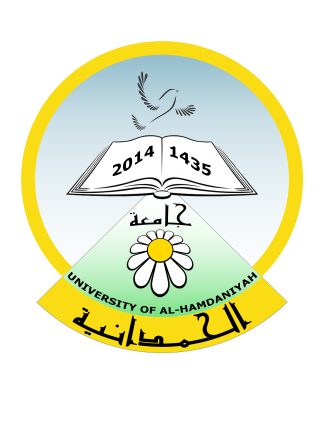 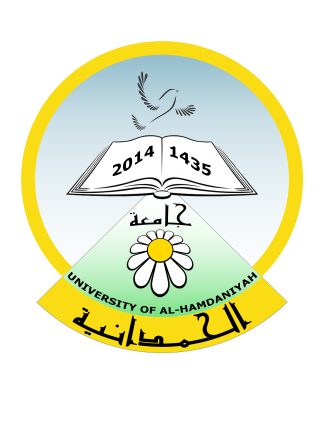 No.                                                                                                                                               Date:    /      /2024To/Bartella General HospitalAffair/LeaveGreetings,    Kindly examine and treat the student (                                                  ) at the College   (                               (, and inform us to take the necessary action on our part.University Health Unit